Loqate, A GBG Solution Release Notes – Reference Data & Knowledge Base2021Q2.1 Minor ReleaseCase ResolutionsPlease visit https://support.loqate.com/release-information/2021q2-1-resolved-cases/  for a list of cases resolved in this release.  If you would like more details on any of the solved cases listed, please contact LoqateSupport@gbgplc.com for further information. Certification Expiration DatesIf you have purchased either the CASS (USA) or AMAS (Australia) certified products, please be aware that the datasets have expiration dates set by the respective postal authorities. Please ensure that you have the latest library and data installed to avoid loss of service through these products.For more information on expiry date checking for CASS and AMAS, please refer “Usage expiration” section in https://support.loqate.com/documentation/local-apis/cass-overview-2/ and https://support.loqate.com/address-matching-approval-system-amas/Data Notices Australia Please note: From the 2021Q2.0 Major Release, the “Suburb” field, defined by Australia Post, has been moved from Locality to DependentLocality and the wider metropolitan region (or city) is now the Locality. The change will only occur in Verify output components; the address lines will be unaffected and will remain compliant with postal standards.
USA CASS2 EnginePlease note: From the 2021Q2.0 major release, the USA CASS2 engine will be made available. Information on the USA CASS2 engine can be found on the support site here. Please contact your account manager for additional information in regards to accessing USA CASS2. Data Improvements Timor-LesteThe ISO3 for Timor-Leste will now display as TLS. MalaysiaThe 2021Q2.1 minor release makes improvements to the parsing results of the DependentLocality field.Country Improvement Program (PDH)The following section will display the changes made during the country improvement program.For more details on our Country Improvement Program, please visit the support site here. The country verification level is displayed in parenthesis next to the country name. Bosnia and Herzegovina (L4)The 2021Q2.1 minor release provides improvement to the transliterated results when transliterating from Latin to Cyrillic.Belize (L3)This release makes improvements to the verification results of the AdministrativeArea field. Equatorial Guinea (L3)This release makes improvements to the alignment between the SubAdministrativeArea, AdministrativeArea, and SuperAdministrativeArea fields. Guinea-Bissau (L3)This release makes improvements to the verification results within the AdministrativeArea field. Guyana (L3)This release makes improvements to the alignment between the SubAdministrativeArea and the AdministrativeArea fields. Comoros (L3)The 2021Q2.1 minor release makes improvements to the verification results within the AdministrativeArea field. Northern Mariana Islands (L2)The 2021Q2.1 minor release makes improvements to the verification results within the AdministrativeArea, SubAdministrativeArea, Locality, and DependentLocality fields. Oman (L4)Users may have experienced unverifiable addresses. This is now resolved in the 2021Q2.1 minor release. Addresses are now verifiable up to the Locality level (level 2). South Sudan (L3)Eswatini (L3)Eswatini Continued…Previously addresses may have included up to the Locality level. In the 2021Q2.1 minor release, may now include the following additional information: SubAdministrativeArea, AdministrativeArea, and PostalCode information.  Chad (L3)Chad Continued…Previously users may have seen addresses verified without AdministrativeArea; the 2021Q2.1 minor release now includes the AdministrativeArea information. Tajikistan (L3)This release makes improvements to the verification results in the SubAdministrativeArea and the AdministrativeArea fields. Tajikistan Continued…Wallis and Futuna (L3)This release makes improvements to the verification results within the SubAdministrativeArea and AdministrativeArea fields. Wallis and Futuna Continued…Knowledge Base & Reference Data UpdatesThe table below shows which countries have been updated, and how, in this release.If there is a PDH in the reference data column, this shows a country was included in the country improvement project. Reference Data: 31 countriesLexicon: 19 countriesContext Rules: 3 countriesLoqate Release DateCertification Expiry Date*AMAS Data2021-02-262021-06-30CASS Data2021-05-172021-08-28*Certification Expiry Date is different from Loqate license key expiry date. The earliest expiry date will apply.*Certification Expiry Date is different from Loqate license key expiry date. The earliest expiry date will apply.*Certification Expiry Date is different from Loqate license key expiry date. The earliest expiry date will apply.2021Q2.0 2021Q2.1 ISO3 was TLP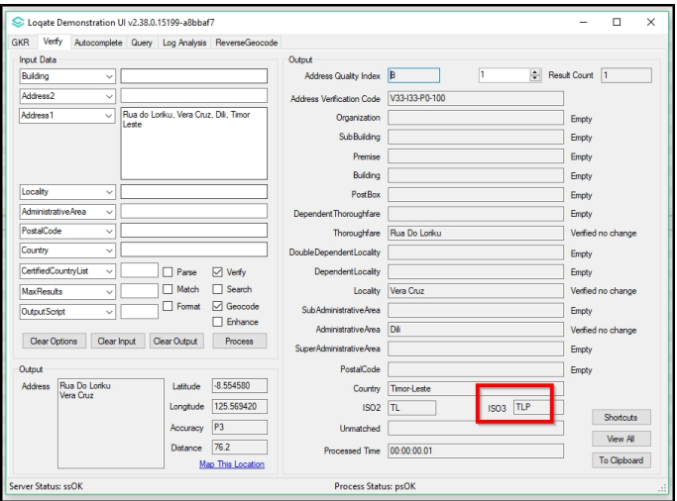 ISO3 is now TLS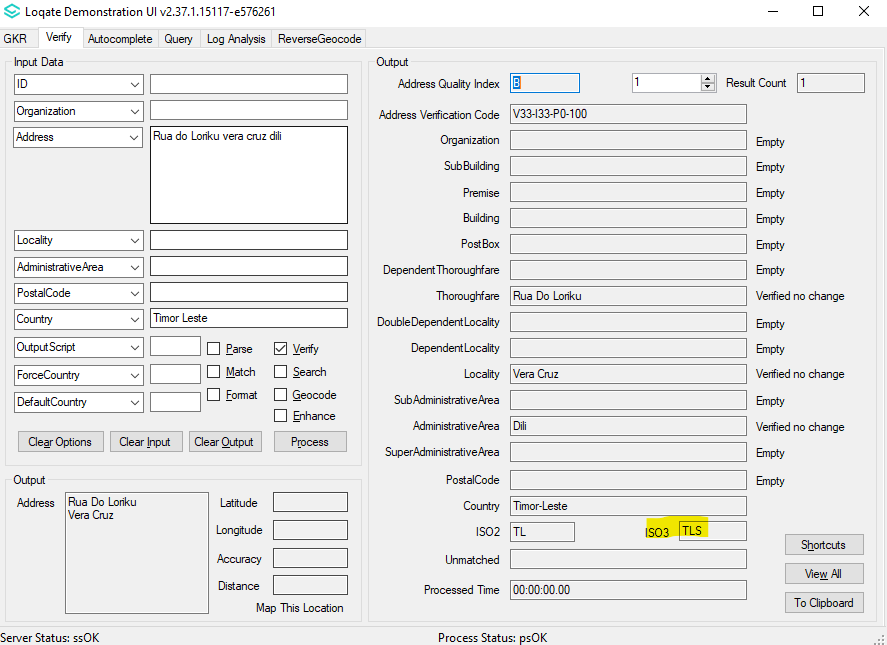 2021Q2.0 2021Q2.1Incorrect parsing of DependentLocality.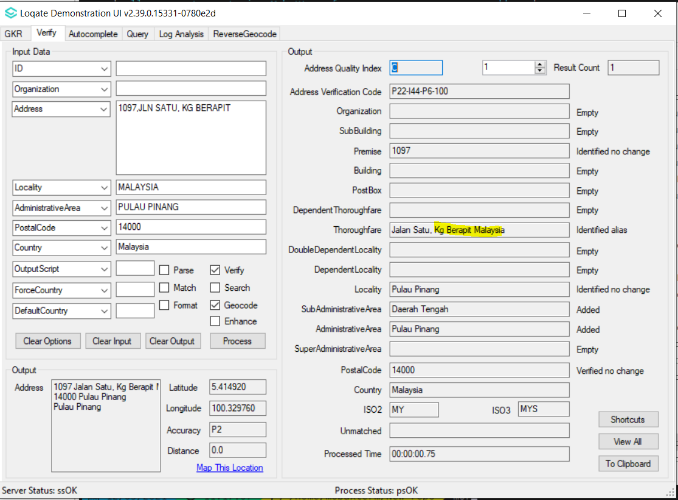 Correct parsing of DependentLocality. General improvement in parsing & verification.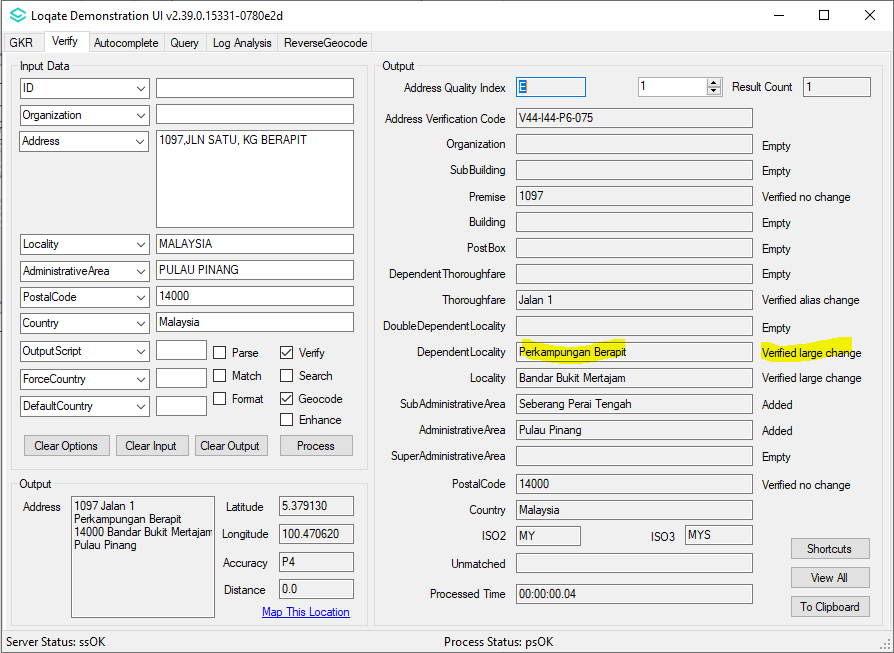 Country InformationDescriptionISO2BAISO3BIHAddress FormatOrganizationPostBoxBuilding SubBuildingThoroughfare PremiseDependentThoroughfareDoubleDependentLocalityDependentLocalityPostalCode LocalityPDHYESPDH completed date2021Q2.1New SourceNOReference Data Pre-PDHrd_BA.lfsrd_BA_ai.lfsrd_BA_rg.lfsrd_BA_geop.lfsrd_BA_geop_rg.lfsReference Data Post-PDHrd_BA_vfy.lfsrd_BA_vfy_ai.lfsrd_BA_ggg.lfsrd_BA_ggg_rg.lfs2021Q2.02021Q2.1Users may have experienced certain cases where Latin input changes to Cyrillic output.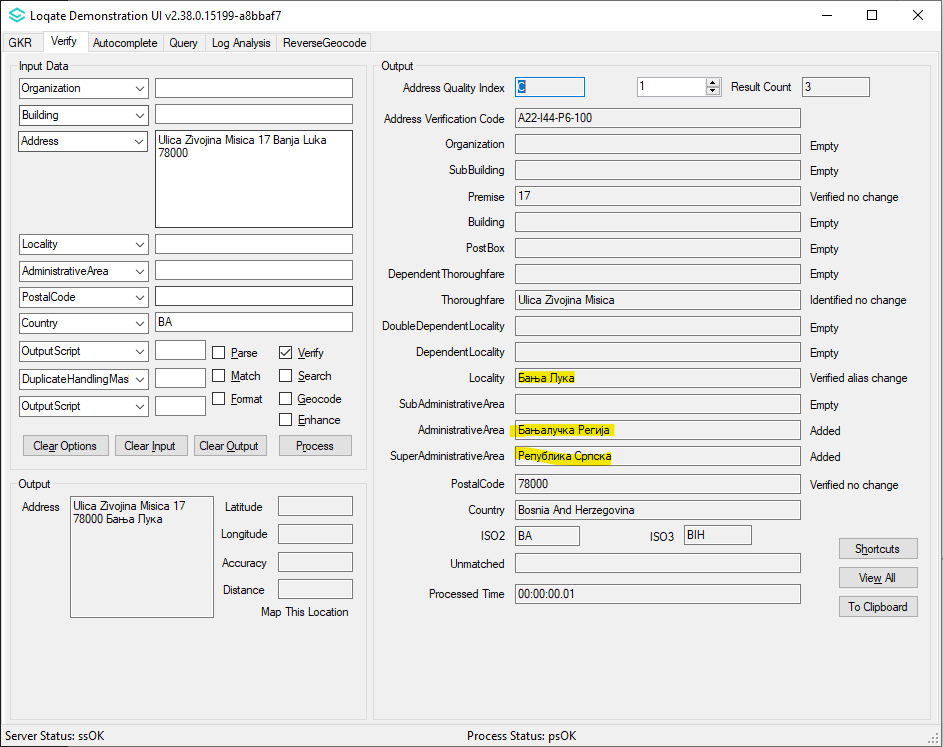 Latin Input correctly verifying as Latin output.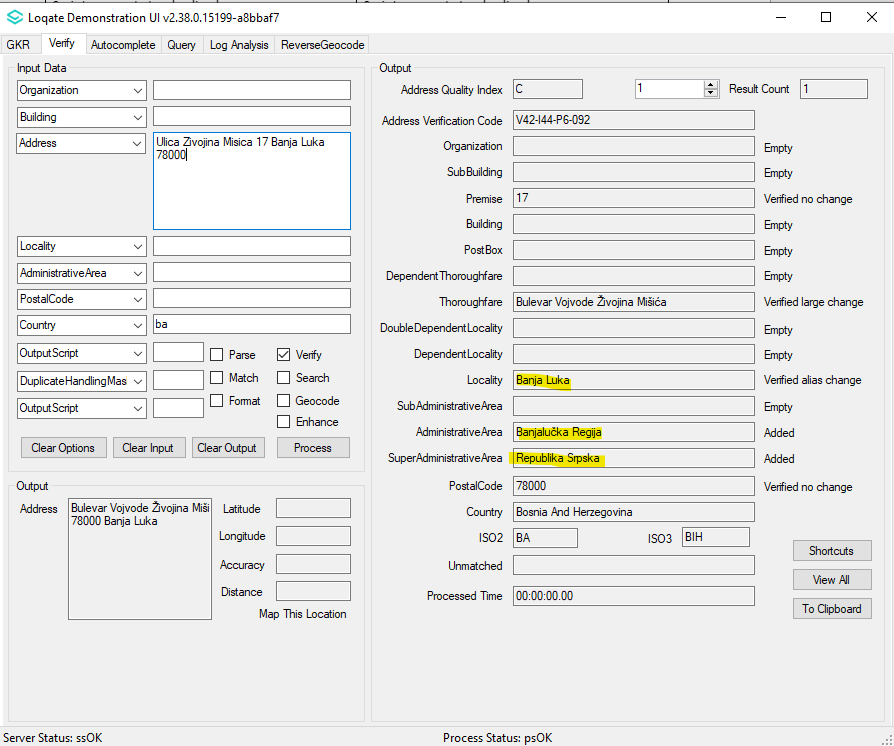 Country InformationDescriptionISO2BZISO3BLZAddress FormatOrganizationPostBoxSubBuilding BuildingPremise ThoroughfareDependentThoroughfareDoubleDependentLocalityDependentLocalityLocalityPDHYESPDH completed date2021Q2.1New SourceNOReference Data Pre-PDHrd_BZ.lfsrd_BZ_ai.lfsrd_BZ_rg.lfsReference Data Post-PDHrd_BZ_vfy.lfsrd_BZ_vfy_ai.lfsrd_BZ_ggg.lfsrd_BZ_ggg_rg.lfs2021Q2.02021Q2.1Unexpected AdministrativeArea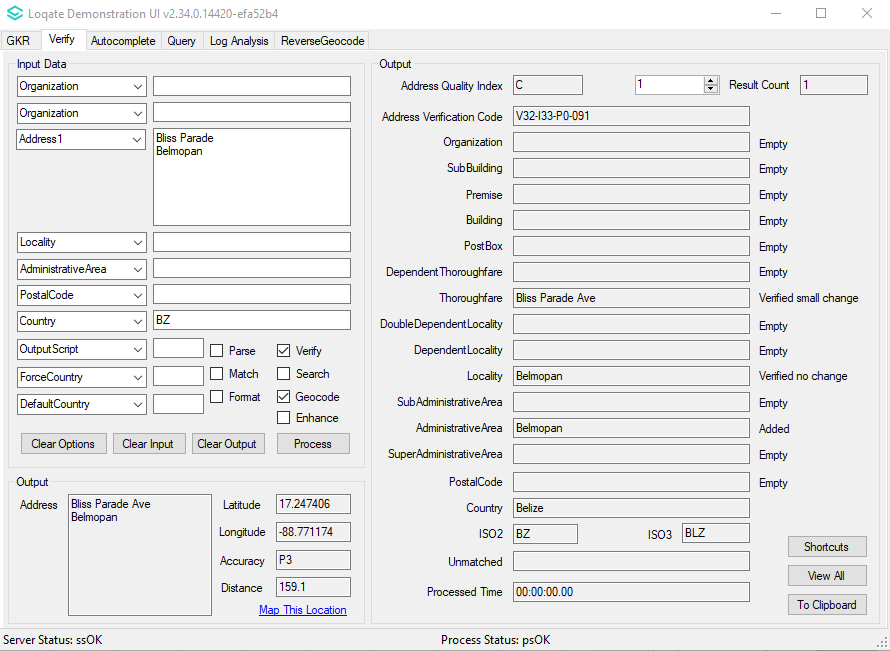 Corrected AdministrativeArea.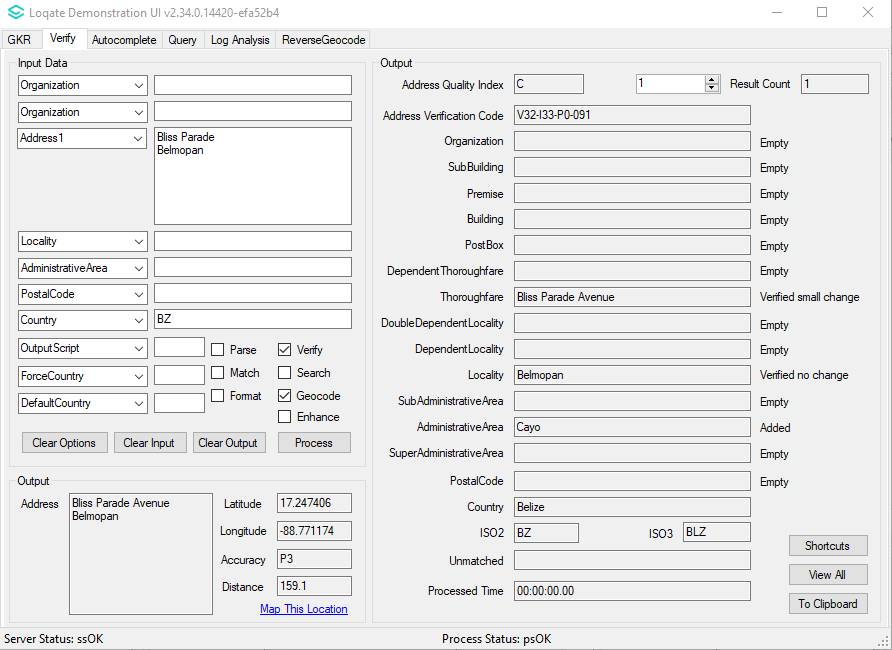 Country InformationDescriptionISO2GQISO3GNQAddress FormatOrganization PostBox SubBuilding Building Premise Thoroughfare  DependentThoroughfare DoubleDependentLocality DependentLocality LocalityPDHYESPDH completed date2021Q2.1New SourceNOReference data Pre-PDHrd_GQ_ai.lfsrd_GQ.lfsrd_GQ_rg.lfsReference data Post-PDHrd_GQ_ggg.lfsrd_GQ_ggg_rg.lfsrd_GQ_vfy_ai.lfsrd_GQ_vfy.lfs2021Q2.02021Q2.1SubAdministrativeArea, AdministrativeArea and SuperAdministrativeArea are not verified and missing.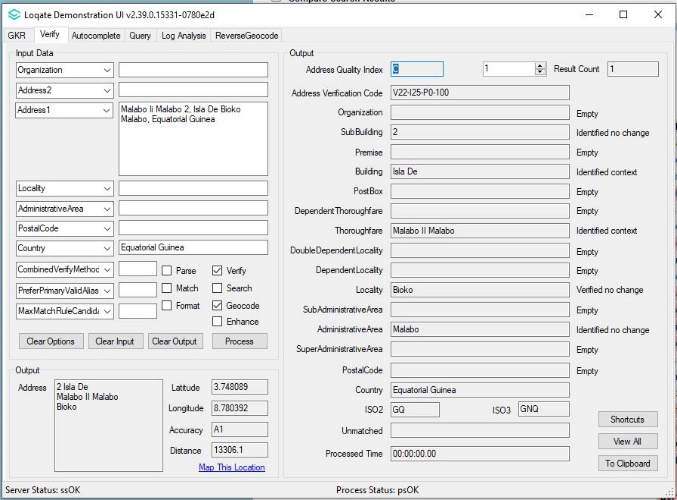 SubAdministrativeArea, AdministrativeArea and SuperAdministrativeArea are now added and corrected.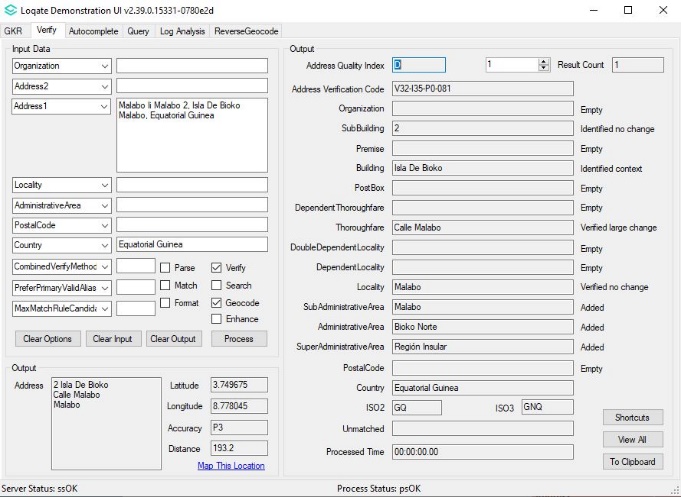 Country InformationDescriptionISO2GWISO3GNBAddress FormatOrganization PostBox Building SubBuildingThoroughfare PremiseDependentThoroughfare DoubleDependentLocalityDependentLocality PostalCode LocalityPDHYESPDH completed date2021Q2.1New SourceNOReference Data Pre-PDHrd_GW_ai.lfsrd_GW.lfsrd_GW_rg.lfsReference Data Post-PDHrd_GW_ggg.lfsrd_GW_ggg_rg.lfsrd_GW_vfy_ai.lfsrd_GW_vfy.lfs2021Q2.02021Q2.1AdministrativeArea is missing.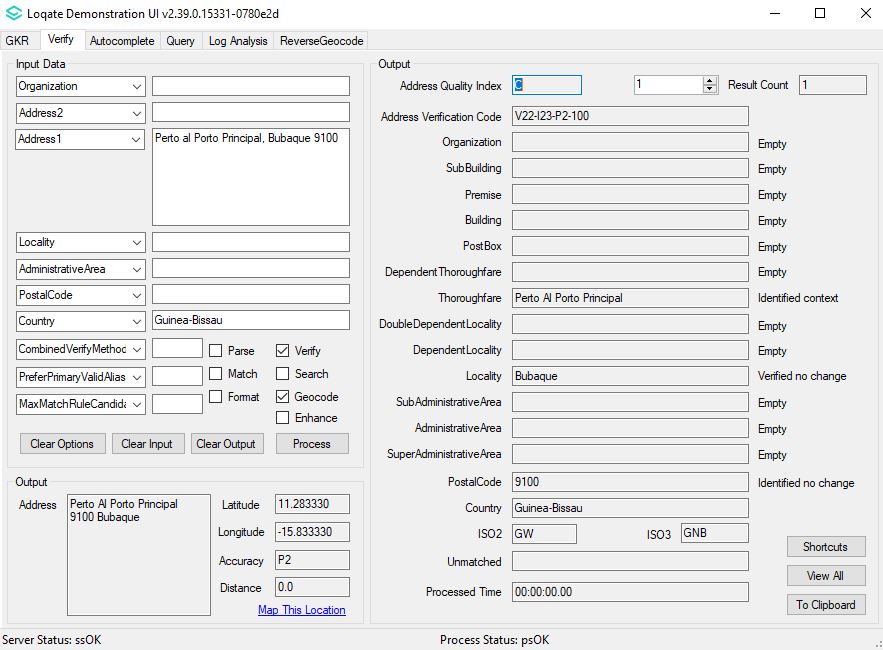 AdministrativeArea is now added.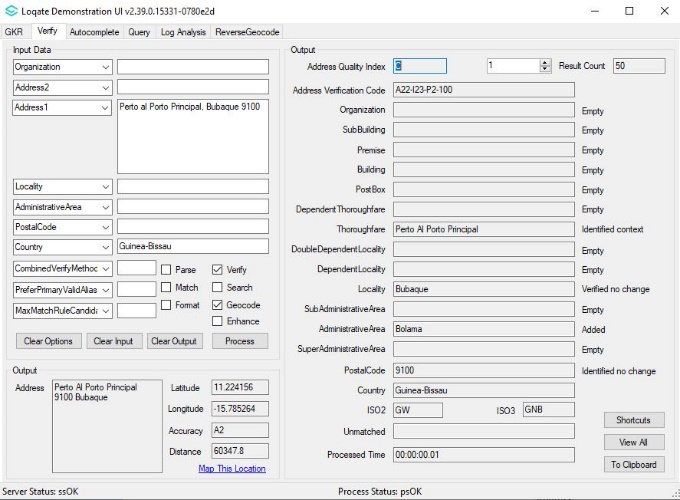 Country InformationDescriptionISO2GYISO3GUYAddress FormatOrganization PostBox SubBuilding Building Premise Thoroughfare  DependentThoroughfare DoubleDependentLocality DependentLocality LocalityPDHYESPDH completed date2021Q2.1New SourceNOReference Data Pre-PDHrd_GY_ggg.lfsrd_GY_ggg_rg.lfsrd_GY_vfy_ai.lfsrd_GY_vfy.lfsReference Data Post-PDHrd_GY_ggg.lfsrd_GY_ggg_rg.lfsrd_GY_vfy_ai.lfsrd_GY_vfy.lfs2021Q2.02021Q2.1SubAdministrativeArea is missing.  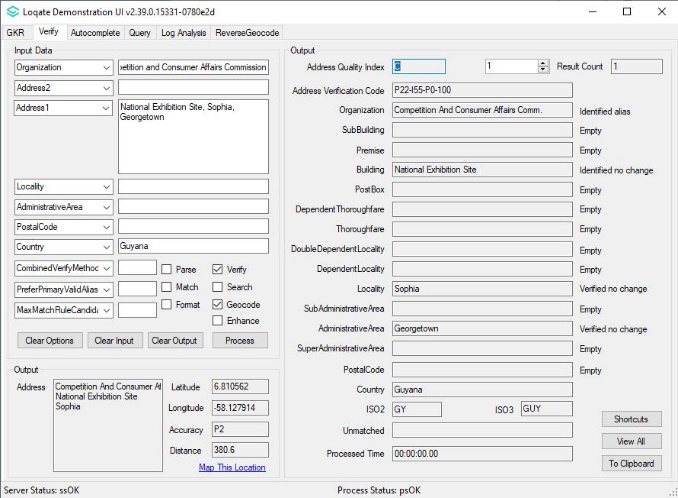 SubAdministrativeArea and AdministrativeArea is now added and corrected.  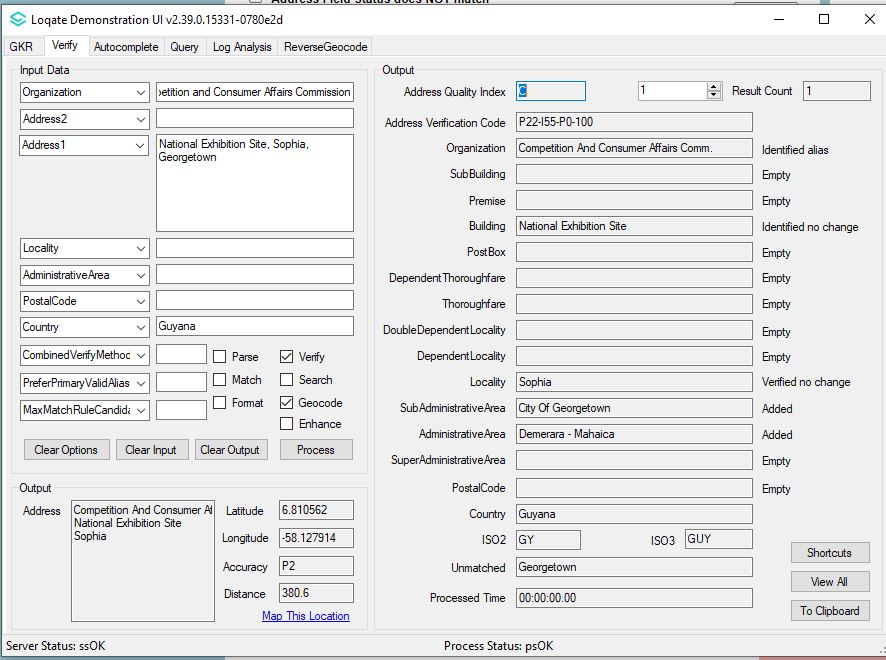 Country InformationDescriptionISO2KMISO3COMAddress FormatOrganizationPostBoxSubBuilding BuildingPremise ThoroughfareDependentThoroughfareDoubleDependentLocalityDependentLocalityLocalityPDHYESPDH completed date2021Q2.1New SourceNOReference Data Pre-PDHrd_KM.lfsrd_KM_ai.lfsrd_KM_rg.lfsReference Data Post-PDHrd_KM_vfy.lfsrd_KM_vfy_ai.lfsrd_KM_ggg.lfsrd_KM_ggg_rg.lfs2021Q2.02021Q2.1No AdministrativeArea information.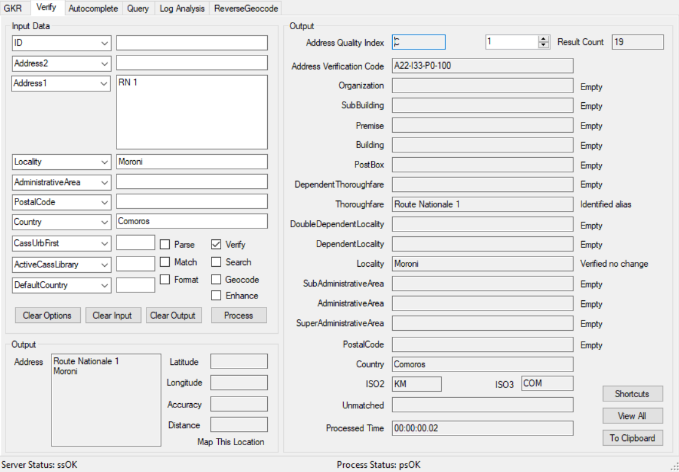 AdministrativeArea is added.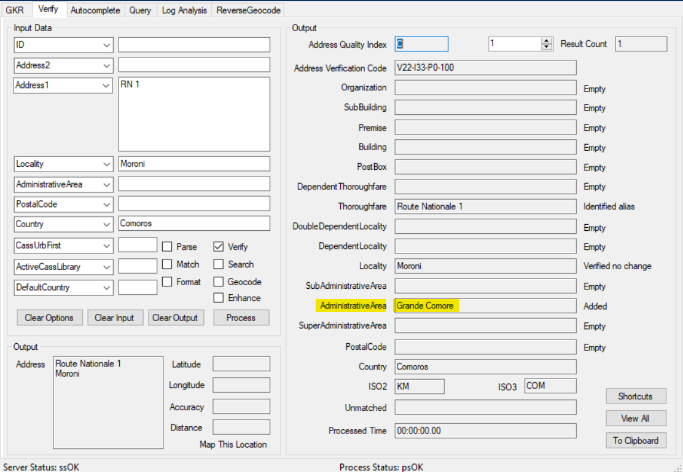 Country InformationDescriptionISO2MPISO3MNPAddress FormatOrganizationPostBoxSubBuilding BuildingPremise ThoroughfareDependentThoroughfareDoubleDependentLocalityDependentLocalityLocality AdministrativeArea PostalCodePDHYESPDH completed date2021Q2.1New SourceNOReference data Pre-PDHrd_MP_vfy.lfsrd_MP_vfy_ai.lfsrd_MP_geo.lfsrd_MP_geo_rg.lfsReference data Post-PDHrd_MP_vfy.lfsrd_MP_vfy_ai.lfsrd_MP_ggg.lfsrd_MP_ggg_rg.lfs2021Q2.02021Q2.1Users may have seen cases where an address is unable to verify.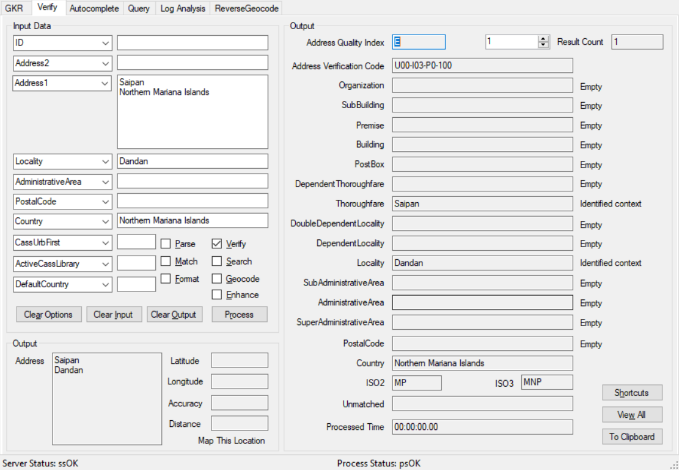 Address is verified up to level 2; AdministrativeArea, SubAdministrativeArea, Locality, DependentLocality are now added/verified.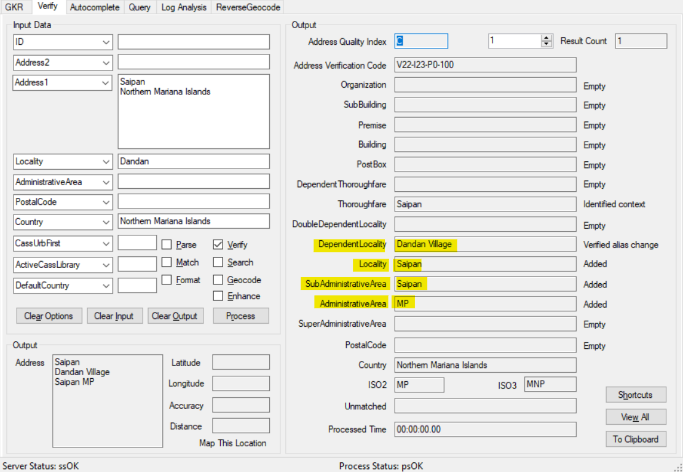 Country InformationDescriptionISO2OMISO3OMNAddress FormatOrganizationPostBoxSubBuilding BuildingPremise ThoroughfareDependentThoroughfareDoubleDependentLocalityDependentLocalityPostalCodeLocalityAdministrativeAreaPDHYESPDH completed date2021Q2.1New SourceNOReference data Pre-PDHrd_OM.lfsrd_OM_ai.lfsrd_OM_rg.lfsReference data Post-PDHrd_OM_vfy.lfsrd_OM_vfy_ai.lfsrd_OM_ggg.lfsrd_OM_ggg_rg.lfs2021Q2.02021Q2.1Users may have experienced unverifiable addresses. 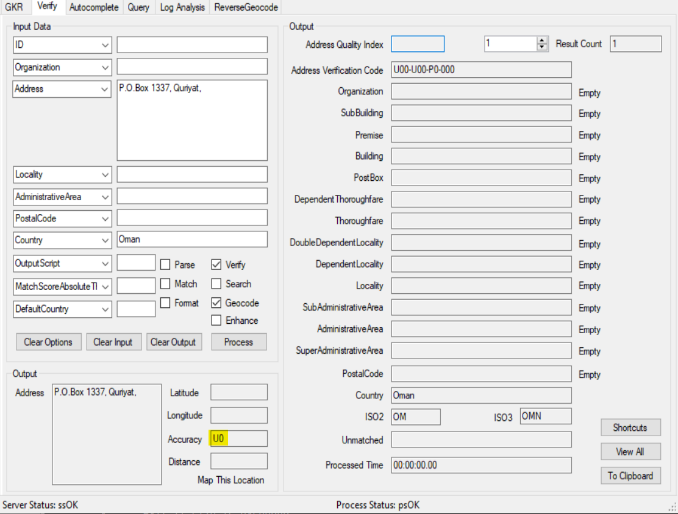 Address can now be verified up to level 2; AdministrativeArea & Locality are now added/verified.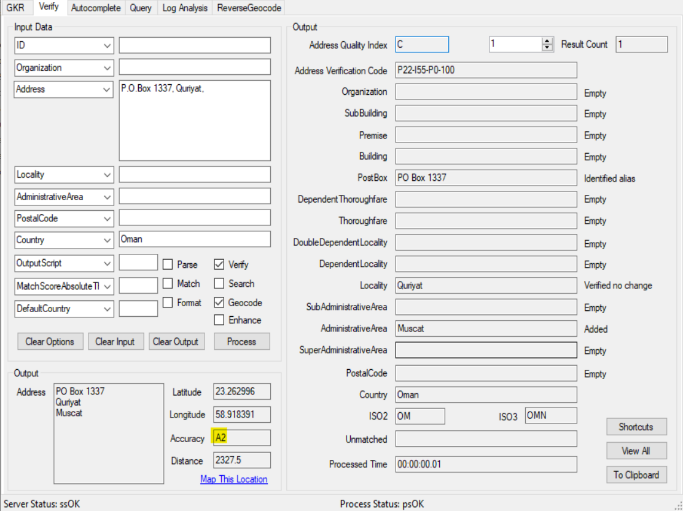 Country InformationDescriptionISO2SSISO3SSDAddress FormatOrganizationPostBoxSubBuilding BuildingPremise ThoroughfareDependentThoroughfareDoubleDependentLocalityDependentLocalityPostalCodeLocalityPDHYESPDH completed date2021Q2.1New SourceNOReference Data Pre-pdhrd_SS.lfsrd_SS_ai.lfsrd_SS_rg.lfsReference Data Post-pdhrd_SS_vfy.lfsrd_SS_vfy_ai.lfsrd_SS_ggg.lfsrd_SS_ggg_rg.lfsCountry InformationDescriptionISO2SZISO3SWZAddress FormatOrganizationPostBoxSubBuilding BuildingPremise ThoroughfareDependentThoroughfareDoubleDependentLocalityDependentLocalityLocality PostalCodePDHYESPDH completed date2021Q2.1New SourceNOReference Data Pre-PDHrd_SZ.lfsrd_SZ_ai.lfsrd_SZ_rg.lfsReference Data Post-PDHrd_SZ_vfy.lfsrd_SZ_vfy_ai.lfsrd_SZ_ggg.lfsrd_SZ_ggg_rg.lfs2021Q2.02021Q2.1Addresses may have only included Locality information.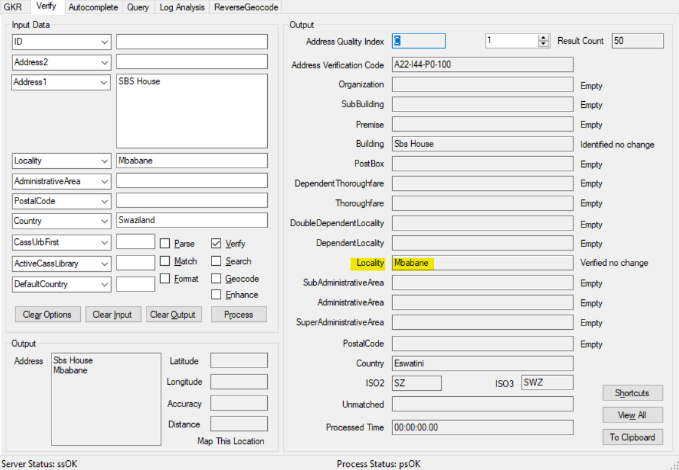 SubAdministrativeArea, AdministrativeArea and PostalCode are added.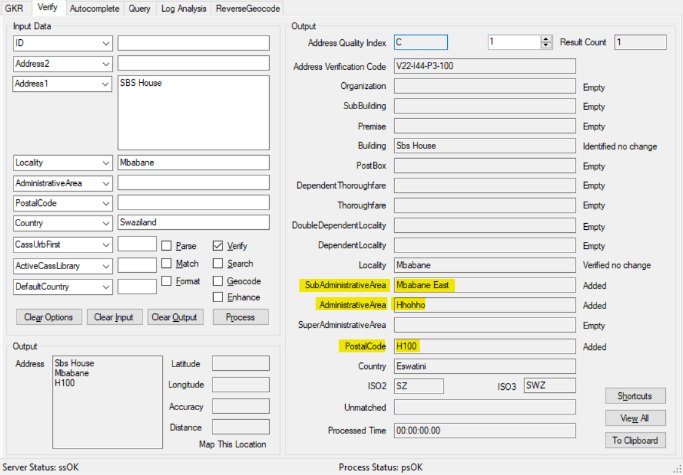 Country InformationDescriptionISO2TDISO3TCDAddress FormatOrganizationPostBoxSubBuilding BuildingPremise ThoroughfareDependentThoroughfareDoubleDependentLocalityDependentLocalityLocalityPDHYESPDH completed date2021Q2.1New SourceNOReference Data Pre-PDHrd_TD.lfsrd_TD_ai.lfsrd_TD_rg.lfsReference Data Post-PDHrd_TD_vfy.lfsrd_TD_vfy_ai.lfsrd_TD_ggg.lfsrd_TD_ggg_rg.lfs2021Q2.02021Q2.1AdministrativeArea info is missing.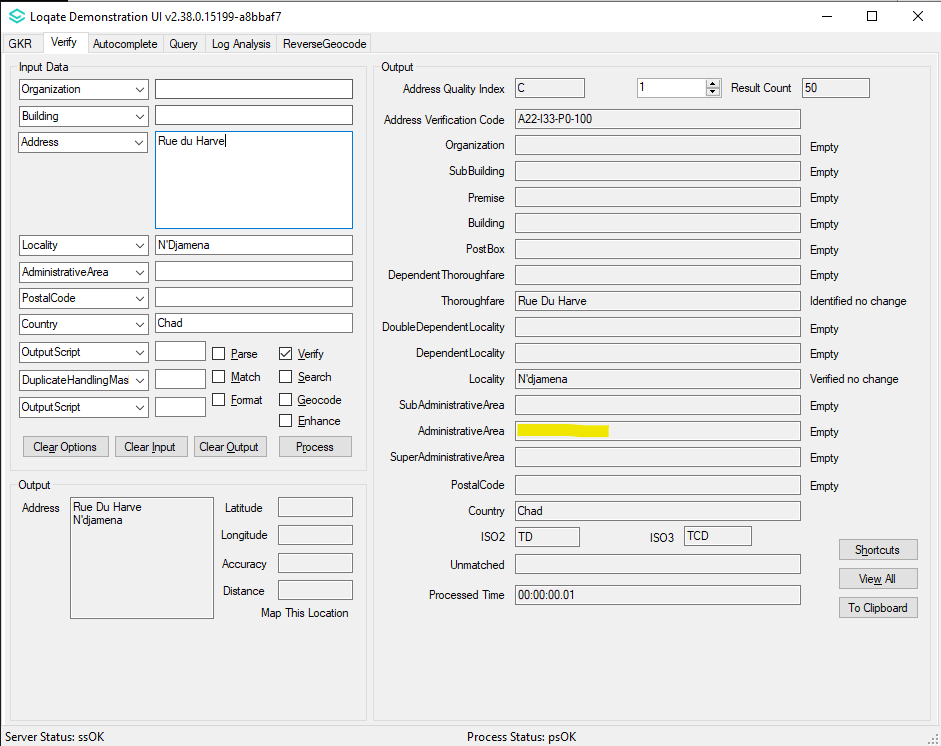 AdministrativeArea info is added.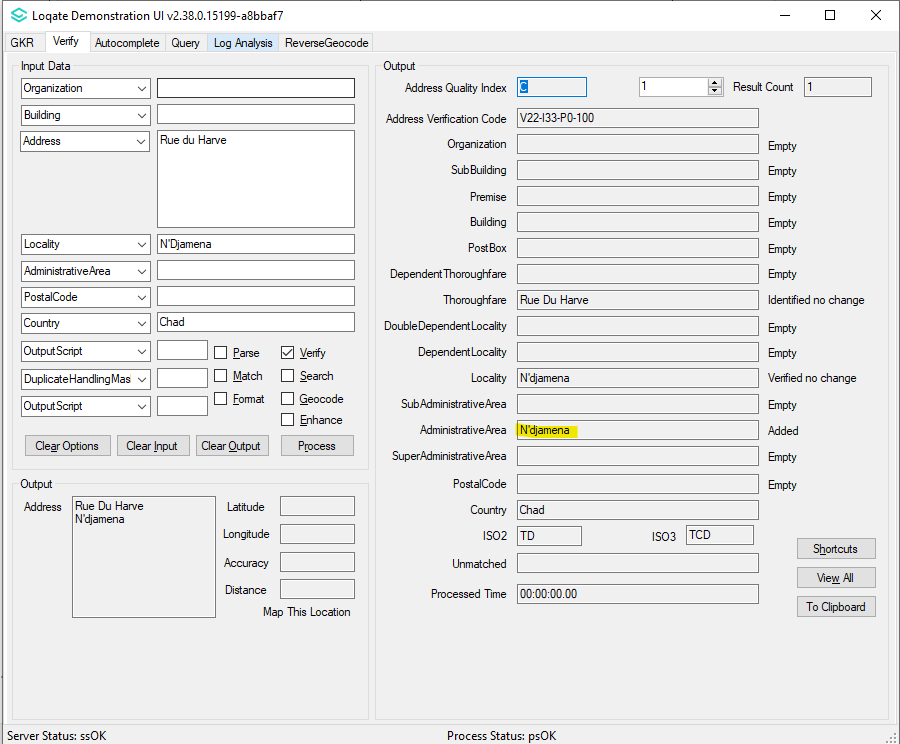 Country InformationDescriptionISO2TJISO3TJKAddress FormatOrganizationPostBoxBuilding SubBuildingThoroughfare PremiseDependentThoroughfareDoubleDependentLocalityDependentLocalityPostalCode Locality PDHYESPDH completed date2021Q2.1New SourceNOReference Data Pre-PDHrd_TJ.lfsrd_TJ_ai.lfsrd_TJ_rg.lfsReference Data Post-PDHrd_TJ_vfy.lfsrd_TJ_vfy_ai.lfsrd_TJ_ggg.lfsrd_TJ_ggg_rg.lfs2021Q2.02021Q2.1SubAdministrativeArea and AdministrativeArea info was not found.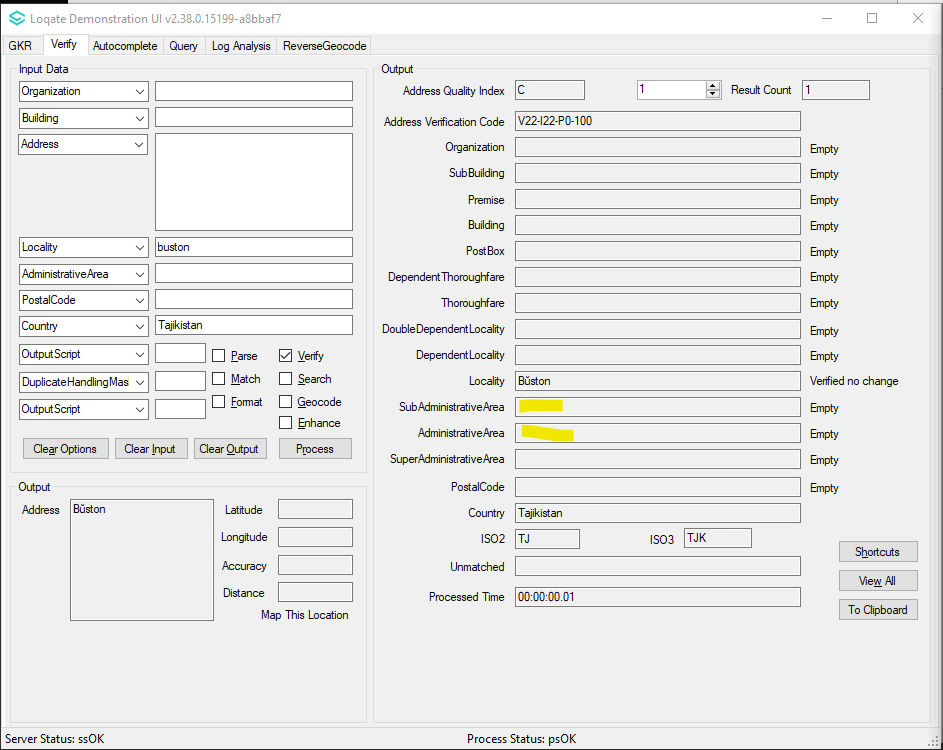 SubAdministrativeArea and AdministrativeArea info is added.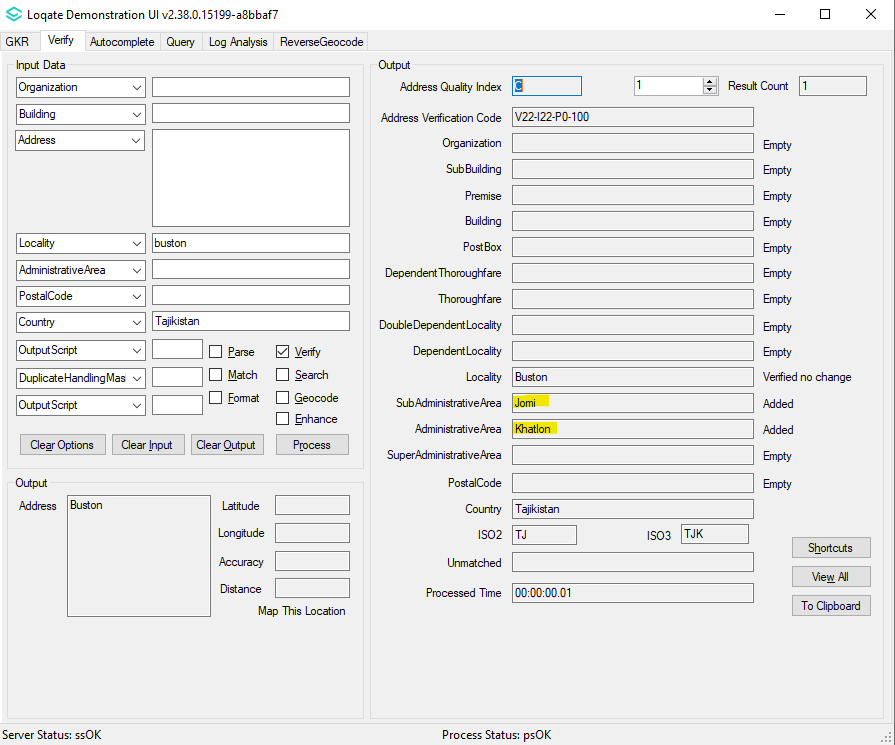 Country InformationDescriptionISO2WFISO3WLFAddress FormatOrganizationPostBoxBuilding SubBuildingThoroughfare PremiseDependentThoroughfareDoubleDependentLocalityDependentLocalityPostalCode Locality PDHYESPDH completed date2021Q2.1New SourceNOReference Data Pre-PDHrd_WF.lfsrd_WF_ai.lfsrd_WF_rg.lfsReference Data Post-PDHrd_WF_vfy.lfsrd_WF_vfy_ai.lfsrd_WF_ggg.lfsrd_WF_ggg_rg.lfs2021Q2.02021Q2.1SubAdministrativeArea and AdministrativeArea info was not found.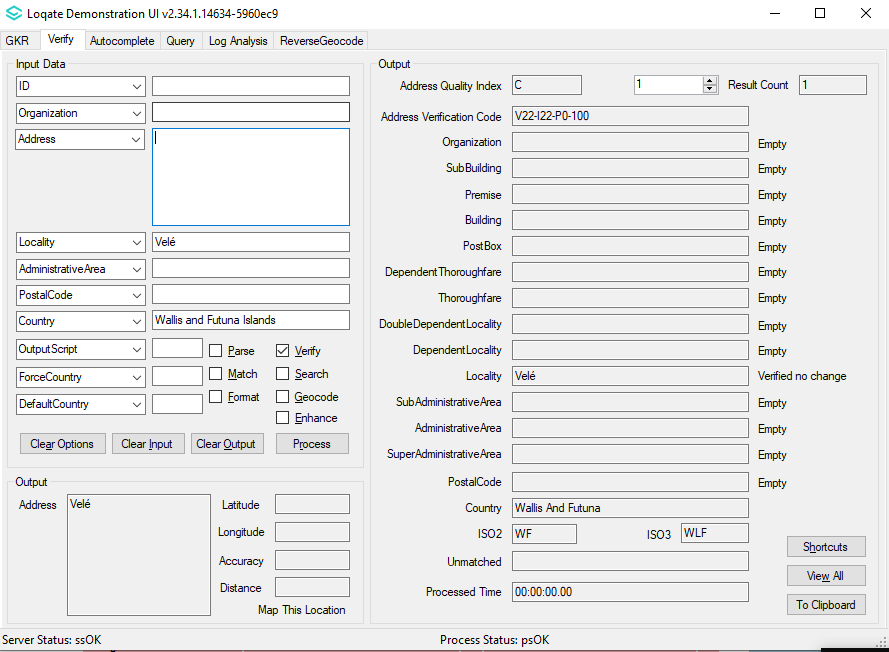 SubAdministrativeArea and AdministrativeArea info is added.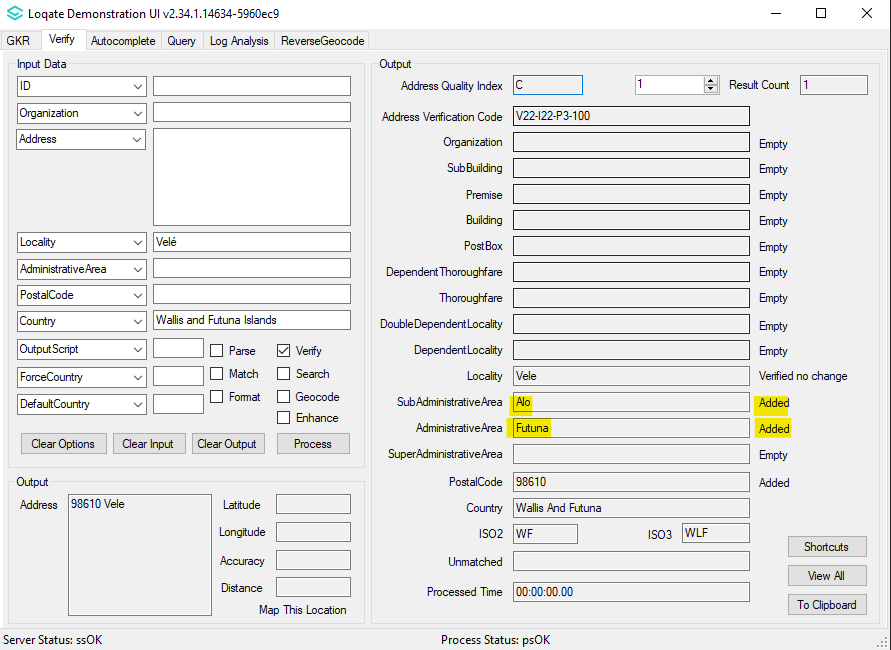 COUNTRY NAMEISO CODECONTEXT RULESLEXICONSREFERENCE DATAAFGHANISTANAFÅLAND ISLANDSAXALBANIAALALGERIADZAMERICAN SAMOAASXANDORRAADANGOLAAOANGUILLAAIANTARCTICAAQANTIGUA AND BARBUDAAGARGENTINAARARMENIAAMARUBAAWAUSTRALIAAUXXAUSTRIAATAZERBAIJANAZBAHAMASBSBAHRAINBHBANGLADESHBDBARBADOSBBBELARUSBYBELGIUMBEBELIZEBZXXBENINBJBERMUDABMBHUTANBTBOLIVIA (PLURINATIONAL STATE OF)BOBONAIRE, SINT EUSTATIUS AND SABABQBOSNIA AND HERZEGOVINABAXXBOTSWANABWBOUVET ISLANDBVBRAZILBRBRITISH INDIAN OCEAN TERRITORYIOBRUNEI DARUSSALAMBNBULGARIABGBURKINA FASOBFBURUNDIBICABO VERDECVCAMBODIAKHCAMEROONCMCANADACACAYMAN ISLANDSKYCENTRAL AFRICAN REPUBLICCFCHADTDXXCHILECLCHINACNXXCHRISTMAS ISLANDCXCOCOS (KEELING) ISLANDSCCCOLOMBIACOCOMOROSKMXXCONGOCGCONGO, DEMOCRATIC REPUBLIC OF THECDCOOK ISLANDSCKXCOSTA RICACRCÔTE D'IVOIRECICROATIAHRCUBACUCURAÇAOCWCYPRUSCYCZECHIACZDENMARKDKDJIBOUTIDJDOMINICADMDOMINICAN REPUBLICDOECUADORECEGYPTEGEL SALVADORSVEQUATORIAL GUINEAGQXXERITREAERESTONIAEEETHIOPIAETFALKLAND ISLANDS (MALVINAS)FKFAROE ISLANDSFOFIJIFJFINLANDFIFRANCEFRFRENCH GUIANAGFFRENCH POLYNESIAPFFRENCH SOUTHERN TERRITORIESTFGABONGAGAMBIAGMGEORGIAGEGERMANYDEGHANAGHGIBRALTARGIGREECEGRGREENLANDGLGRENADAGDGUADELOUPEGPGUAMGUXGUATEMALAGTGUERNSEYGGXGUINEAGNGUINEA-BISSAUGWXXGUYANAGYXXHAITIHTHEARD ISLAND AND MCDONALD ISLANDSHMHONDURASHNHONG KONGHKHUNGARYHUICELANDISINDIAININDONESIAIDIRANIRIRAQIQIRELANDIEISLE OF MANIMXISRAELILITALYITXJAMAICAJMJAPANJPJERSEYJEXJORDANJOKAZAKHSTANKZKENYAKEKIRIBATIKIKOREA (DEMOCRATIC PEOPLE'S REPUBLIC OF)KPKOREA, REPUBLIC OFKRKUWAITKWKYRGYZSTANKGLAO PEOPLE'S DEMOCRATIC REPUBLICLALATVIALVLEBANONLBLESOTHOLSLIBERIALRLIBYALYLIECHTENSTEINLILITHUANIALTLUXEMBOURGLUMACAOMOMADAGASCARMGMALAWIMWMALAYSIAMYXXXMALDIVESMVMALIMLMALTAMTMARSHALL ISLANDSMHXMARTINIQUEMQMAURITANIAMRMAURITIUSMUMAYOTTEYTMEXICOMXMICRONESIA (FEDERATED STATES OF)FMXMOLDOVA, REPUBLIC OFMDMONACOMCMONGOLIAMNMONTENEGROMEMONTSERRATMSMOROCCOMAMOZAMBIQUEMZMYANMARMMNAMIBIANANAURUNRNEPALNPNETHERLANDSNLNEW CALEDONIANCNEW ZEALANDNZNICARAGUANINIGERNENIGERIANGNIUENUNORFOLK ISLANDNFNORTH MACEDONIAMKNORTHERN MARIANA ISLANDSMPXNORWAYNOOMANOMXXPAKISTANPKPALAUPWXPALESTINE, STATE OFPSPANAMAPAPAPUA NEW GUINEAPGPARAGUAYPYPERUPEPHILIPPINESPHPITCAIRNPNPOLANDPLXPORTUGALPTPUERTO RICOPRXQATARQARÉUNIONREROMANIARORUSSIAN FEDERATIONRUXRWANDARWSAINT BARTHÉLEMYBLSAINT HELENA, ASCENSION AND TRISTAN DA CUNHASHSAINT KITTS AND NEVISKNSAINT LUCIALCSAINT MARTIN (FRENCH PART)MFSAINT PIERRE AND MIQUELONPMSAINT VINCENT AND THE GRENADINESVCSAMOAWSSAN MARINOSMSAO TOME AND PRINCIPESTSAUDI ARABIASASENEGALSNSERBIARSSEYCHELLESSCSIERRA LEONESLSINGAPORESGXSINT MAARTEN (DUTCH PART)SXSLOVAKIASKSLOVENIASISOLOMON ISLANDSSBSOMALIASOSOUTH AFRICAZASOUTH GEORGIA AND THE SOUTH SANDWICH ISLANDSGSSOUTH SUDANSSXXSPAINESSRI LANKALKSUDANSDSURINAMESRSVALBARD AND JAN MAYENSJSWAZILANDSZXXSWEDENSEXSWITZERLANDCHXSYRIAN ARAB REPUBLICSYTAIWANTWTAJIKISTANTJXXXTANZANIA, UNITED REPUBLIC OFTZTHAILANDTHTIMOR-LESTETLTOGOTGTOKELAUTKTONGATOTRINIDAD AND TOBAGOTTTUNISIATNTURKEYTRTURKMENISTANTMTURKS AND CAICOS ISLANDSTCTUVALUTVUGANDAUGUKRAINEUAUNITED ARAB EMIRATESAEUNITED KINGDOMGBXUNITED STATES MINOR OUTLYING ISLANDSUMUNITED STATES OF AMERICAUSXXURUGUAYUYUZBEKISTANUZVANUATUVUVATICAN CITYVAVENEZUELA (BOLIVARIAN REPUBLIC OF)VEVIET NAMVNVIRGIN ISLANDS (BRITISH)VGVIRGIN ISLANDS (U.S.)VIXWALLIS AND FUTUNAWFXXWESTERN SAHARAEHYEMENYEZAMBIAZMZIMBABWEZW